projekt                                                                                                          Załącznik  do uchwały Nr .............                                                                                       Rady Gminy w Drwini                                                                                                             z dnia …………………….. PROGRAM WSPÓŁPRACY  Z ORGANIZACJAMI POZARZĄDOWYMI ORAZ PODMIOTAMI WYMIENIONYMI W ART. 3 UST. 3 USTAWY                O DZIAŁALNOŚCI POŻYTKU PUBLICZNEGO                    I O WOLONTARIACIE NA ROK 2024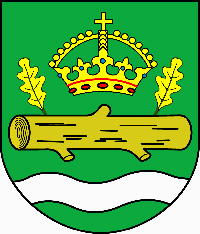        PROGRAM OBEJMUJE PODMIOTY:NIEBĘDĄCE JEDNOSTKAMI SEKTORA FINANSÓW PUBLICZNYCH W ROZUMIENIU USTAWY Z DNIA 27 SIERPNIA 2009 R. O FINANSACH PUBLICZNYCH LUB PRZEDSIĘBIORSTWAMI, INSTYTUCJAMI BADAWCZYMI, BANKAMI I SPÓŁKAMI PRAWA HANDLOWEGO BĘDĄCYMI PAŃSTWOWYMI LUB SAMORZĄDOWYMI OSOBAMI PRAWNYMI;NIEDZIAŁAJĄCE W CELU OSIĄGNIĘCIA ZYSKU - OSOBY PRAWNE I JEDNOSTKI ORGANIZACYJNE NIE POSIADAJĄCE OSOBOWOŚCI PRAWNEJ, KTÓRYM ODRĘBNA USTAWA PRZYZNAJE ZDOLNOŚĆ PRAWNĄ, W TYM FUNDACJE I STOWARZYSZENIA;OSOBY PRAWNE I JEDNOSTKI ORGANIZACYJNE DZIAŁAJĄCE NA PODSTAWIE PRZEPISÓW O STOSUNKU PAŃSTWA DO KOŚCIOŁA KATOLICKIEGO                            W RZECZYPOSPOLITEJ POLSKIEJ,  O STOSUNKU PAŃSTWA DO INNYCH KOŚCIOŁÓW I ZWIĄZKÓW WYZNANIOWYCH ORAZ GWARANCJACH WOLNOŚCI SUMIENIA I WYZNANIA, JEŻELI ICH CELE STATUTOWE OBEJMUJĄ PROWADZENIE DZIAŁALNOŚCI POŻYTKU PUBLICZNEGO; STOWARZYSZENIA JEDNOSTEK SAMORZĄDU TERYTORIALNEGO;SPÓŁDZIELNIE SOCJALNE;SPÓŁKI  AKCYJNE I SPÓŁKI Z OGRANICZONĄ ODPOWIEDZIALNOŚCIĄ ORAZ KLUBY SPORTOWE BĘDĄCE SPÓŁKAMI DZIAŁAJĄCYMI NA PODSTAWIE PRZEPISÓW USTAWY Z DNIA 25 CZERWCA 2010 R. O SPORCIE , O ILE NIE DZIAŁAJĄ ONE W CELU OSIĄGNIĘCIA ZYSKU ORAZ PRZEZNACZAJĄ CAŁOŚĆ DOCHODU NA REALIZACJĘ CELÓW STATUTOWYCH ORAZ NIE PRZEZNACZAJĄ ZYSKU DO PODZIAŁU MIĘDZY SWOICH CZŁONKÓW, UDZIAŁOWCÓW, AKCJONARIUSZY I PRACOWNIKÓW.  W s t ę pNiniejszy Program Współpracy określa obszary, kierunki i formy realizacji wspólnych zadań   i współpracy Gminy Drwinia  z organizacjami pozarządowymi. Wskazuje priorytety oraz rodzaj udzielanego przez gminę wsparcia organizacjom pozarządowym, które będą realizowane na podstawie partnerskich relacji. Obszar aktywności organizacji pozarządowych oraz innych podmiotów prowadzących działalność pożytku publicznego odzwierciedla potrzeby społeczności lokalnej, a utworzony program umożliwia rozwinięcie zakresu działań organizacji, zapewni im wsparcie, które jest podstawą do realizacji podejmowanych działań. Przyczyni się to do poprawy jakości życia mieszkańców gminy Drwinia oraz do lepszego rozpoznawania  i zaspokajania, w skuteczny    i efektywny sposób, potrzeb społecznych§ 1DefinicjeIlekroć w Programie Współpracy Gminy Drwinia z Organizacjami Pozarządowymi i innymi podmiotami wymienionymi w art. 3, ust. 3 ustawy o działalności pożytku publicznego               i o wolontariacie mowa jest o:ustawie - rozumie się przez to ustawę z dnia 24 kwietnia 2003 r. o działalności pożytku publicznego i o wolontariacie (Dz. U. z  2023 r. poz. 571),uchwale – rozumie się przez to uchwałę Rady Gminy Drwinia w sprawie ustalenia programu współpracy Gminy Drwinia z organizacjami pozarządowymi i innymi podmiotami na rok 2023, podjętą na podstawie art. 5a ust. 1 ustawy,3) programie - rozumie się przez to Program Współpracy Gminy Drwinia z Organizacjami Pozarządowymi oraz podmiotami wymienionymi w art 3 ust 3 ustawy - stanowiący załącznik do uchwały,4)  dotacji - rozumie się przez to dotację w rozumieniu art. 127 ust. 1 pkt. 1 lit. e oraz art. 221 ustawy z dnia 27 sierpnia 2009 r. o finansach publicznych ( Dz.U.  2023, poz. 1270     z późn. zm. ),5)  działalności pożytku publicznego – należy przez to rozumieć działalność określoną       w art. 3 ust.1 ustawy,6) organizacji pozarządowej - rozumie się przez to organizacje w rozumieniu art. 3 ust. 2 ustawy: niebędące jednostkami sektora finansów publicznych w rozumieniu ustawy z dnia 27 sierpnia 2009 r. o finansach publicznych lub przedsiębiorstwami, instytucjami badawczymi, bankami i spółkami prawa handlowego będącymi państwowymi lub samorządowymi osobami prawnymi oraz podmioty wymienione w art. 3 ust. 3 ustawy,  7) otwartym konkursie ofert – rozumie się przez to konkurs, o którym mowa w art. 11  ust. 2 oraz art. 13    ustawy,8) trybie pozakonkursowym – należy przez to rozumieć tryb zlecania realizacji zadań publicznych organizacjom pozarządowym z pominięciem otwartego konkursu ofert, określony w art. 19a ustawy,9) środkach publicznych - rozumie się przez to środki publiczne, o których mowa w ustawie o finansach publicznych, przeznaczone na wydatki publiczne w rozumieniu tej ustawy,10) gminie - rozumie się przez to Gminę Drwinia,11) urzędzie - rozumie się przez to Urząd Gminy w Drwini,12) stronie internetowej Gminy – rozumie się przez to adres internetowy Gminy Drwinia.§ 2Cel główny i cele szczegółowe programuCelem głównym Programu jest kształtowanie partnerstwa oraz wypracowanie wspólnych mechanizmów służących efektywnemu i skutecznemu diagnozowaniu, a następnie zaspokajaniu zbiorowych potrzeb mieszkańców Gminy Drwinia. Celami szczegółowymi służącymi osiągnięciu założenia głównego jest:   1) podejmowanie i inicjowanie różnorodnych form współdziałania z organizacjami pozarządowymi oraz określenie zadań publicznych, które umożliwią dokładniejsze zaspokajanie potrzeb zbiorowych mieszkańców gminy,   2) tworzenie dogodnych warunków do zwiększania aktywności społecznej w zakresie realizacji określonych  zadań publicznych,   3) wzmocnienie potencjału organizacji pozarządowych do realizacji zadań, a także pełniejsze wykorzystanie ich możliwości kadrowych i rzeczowych,   4) podnoszenie standardów realizacji zadań przez organizacje poprzez pełną współpracę   i wsparcie organów gminy,    5) promowanie idei społeczeństwa obywatelskiego oraz dążenie do wywoływania potrzeby społecznej dotyczącej partycypacji mieszkańców w podejmowanych inicjatywach, zmierzającej do ciągłej poprawy jakości ich życia,   6) wsparcie gminy dla podejmowanych przez organizacje pozarządowe nowych inicjatyw     i wykorzystywanie wszelkich dostępnych procedur służących ich skutecznej realizacji,   7) analizowanie i ocenianie rezultatów współpracy oraz realizowanie działań usprawniających.§ 3Zasady współpracyGmina Drwinia zamierza współpracować z organizacjami pozarządowymi w oparciu               o następujące zasady:partnerstwa – polegająca na równym traktowaniu organizacji jako partnerów,  którzy odgrywają istotną rolę  w identyfikowaniu i definiowaniu problemów społecznych oraz określeniu sposobów ich rozwiązywania,pomocniczości i suwerenności stron – opiera się na założeniu poszanowania wzajemnej odrębności i nieingerowania w sprawy wewnętrzne, a także wykorzystania swojego potencjału do realizacji wspólnych zadań publicznych. To wsparcie dla działalności organizacji oraz umożliwienie realizacji zadań publicznych na zasadach i w formie określonej w ustawie. Pomaga w osiągnięciu relacji pomiędzy gminą                       a organizacjami,  które umożliwią jak najbardziej efektywną realizację zamierzonych zadań,efektywności – zakłada wybór optymalnego sposobu wykorzystania środków publicznych w oparciu o celowość, zasadność i kalkulację kosztów proponowanego zadania, biorąc pod uwagę zakładane efekty uzyskane po zrealizowaniu przedsięwzięcia. Polega na wspólnej dbałości o osiągnięcie zamierzonych celów, jawności – opiera się na obowiązku gminy informowania organizacji o zamiarach, celach i środkach przeznaczonych na realizację zadań publicznych określonych w programie. Podejmowane czynności powinny być powszechnie wiadome i dostępne, a także jasne         i zrozumiałe w zakresie zastosowanych zasad, procedur i wyboru realizatorów zadań publicznych, uczciwej konkurencji – w oparciu o założenia konkurs ofert polega na równorzędnym traktowaniu wszystkich organizacji ubiegających się o realizację danego zadania publicznego. § 4Zakres przedmiotowyPrzedmiotowy zakres współpracy gminy z organizacjami pozarządowymi dotyczy realizacji zadań publicznych określonych w art. 4 ust. 1 ustawy o działalności pożytku publicznego i o wolontariacie w zakresie odpowiadającym zadaniom własnym gminy wynikającym z art. 7 ustawy z dnia 8 marca 1990 r. o samorządzie gminnym oraz innych ustaw. Przedmiot współpracy określa wspólne wykonywanie zadań publicznych w celu zaspokajania potrzeb społecznych. Jest to proces wieloetapowy, na który składają   się następujące działania: zdefiniowanie istniejących problemów społecznych mieszkańców gminy oraz podejmowanie działań zmierzających do ich rozwiązania,2) wsparcie finansowe i pozafinansowe udzielane przez gminę w celu realizacji działań przez organizacje pozarządowe,3) podejmowanie obustronnych inicjatyw dla rozwoju współpracy gminy i organizacji pozarządowych w celu zaspokajania istniejących potrzeb mieszkańców gminy,4)   wspólne dążenie do podwyższenia stopnia skuteczności współpracy i rozwoju jej form,5)  współdziałanie w zakresie tworzenia strategii wspólnoty lokalnej, mającej na celu dążenie do wypracowania wspólnych płaszczyzn aktywności oraz funkcjonowania podmiotów ekonomii społecznej.§ 5Formy współpracyW 2024 r. Gmina Drwinia planuje współpracować z organizacjami  w formie finansowej    i pozafinansowej.Zlecanie organizacjom pozarządowym realizacji zadań publicznych polegać będzie przede wszystkim   na: 1) udzieleniu dotacji finansowych organizacjom pozarządowym w trybie otwartego konkursu ofert na zasadach określonych w ustawie, w formie:- powierzania wykonywania zadań publicznych, lub- wspierania wykonywania tych zadań. 2) przekazaniu środków finansowych organizacjom pozarządowym na realizację zadań publicznych  z   pominięciem otwartego konkursu ofert na podstawie art. 19a – h  ustawy.Współpraca pozafinansowa realizowana może być między innymi poprzez:wzajemne informowanie się gminy oraz organizacji pozarządowych o planowanych kierunkach działalności   i współdziałania w celu zharmonizowania tych kierunków,promocję działalności organizacji pozarządowych,doradztwo i udzielanie przez gminę pomocy merytorycznej organizacjom pozarządowym, organizację lub współudział organów samorządu Gminy Drwinia w przeprowadzeniu szkoleń, w tym: z zakresu funduszy unijnych, konferencji, forum wymiany doświadczeń,     w celu podniesienia sprawności funkcjonowania organizacji,aktualizację strony internetowej gminy w zakresie informacji dotyczących organizacji pozarządowych z terenu gminy,6)  udzielanie rekomendacji organizacjom pozarządowym współpracującym z samorządem,  które ubiegają o dofinansowanie z innych źródeł,7) obejmowanie patronatem przez władze gminy projektów i inicjatyw realizowanych przez organizacje pozarządowe,8)  wspólne opracowywanie i realizacja projektów finansowanych ze środków zewnętrznych.§ 6Priorytetowe zadania publiczneDo priorytetowych obszarów współpracy należą zadania z zakresu:1. Ochrony i promocji zdrowia, w tym:1) działania mające na celu aktywizację osób starszych poprzez gimnastykę i działania rehabilitacyjne,2) działania edukacyjne mające na celu promocje zdrowia i rozpowszechnienie zdrowego stylu życia oraz   profilaktykę pierwotną chorób,3) prowadzenie działań wspierających profilaktykę i rehabilitacje osób z problemami neurologicznymi,   ortopedycznymi, natury psychicznej i społecznej. 2. Przeciwdziałania uzależnieniom i patologiom społecznym w ramach Gminnego Programu Profilaktyki i Rozwiązywania Problemów Alkoholowych oraz Przeciwdziałania Narkomanii.3.  Działalności wspomagającej rozwój wspólnot i społeczności lokalnych.4.  Edukacji, oświaty i wychowania.5.  Kultury, sztuki, ochrony dóbr kultury i dziedzictwa narodowego:  poprzez wspieranie prezentacji amatorskiego ruchu artystycznego, artystycznych imprez środowiskowych        i innych projektów kulturalnych integrujących społeczność lokalną.6.  Upowszechniania kultury fizycznej:  poprzez wspieranie organizacji i prowadzenia szkoleń sportowych dla dzieci i młodzieży;  wspieranie programów aktywizacji społeczności lokalnej;  wspieranie masowych imprez rekreacyjnych i sportowych, umożliwiających mieszkańcom gminy aktywne uczestnictwo.                                                              7. Pomocy społecznej, w tym pomocy rodzinom i osobom w trudnej sytuacji życiowej oraz wyrównywania szans  tych rodzin i osób: poprzez powierzenie wykonywania opieki nad chorym w domu w zakresie usług  opiekuńczych i specjalistycznych usług opiekuńczych, prowadzenie placówek wsparcia dziennego, dystrybucja  żywności.                                                                          8. Promocji i organizacji wolontariatu.Powyższy wykaz nie stanowi zamkniętej listy zadań priorytetowych. Zgodnie z art. 12, ust. 1 ustawy organizacje pozarządowe mają prawo występować z inicjatywą nowych zadań. Możliwość rozszerzenia tej listy, po stwierdzeniu zasadności wniosku,  nakłada się niniejszym zapisem na organ wykonawczy.§ 7Okres realizacji zadań w ramach programu 	Program współpracy z organizacjami pozarządowymi oraz podmiotami wymienionymi w art. 3 ust 3 ustawy  na rok 2024 - obowiązuje od 01.01.2024  do 31.12.2024  § 8Sposób realizacji programu 1. Podmiotami realizującymi program są:1) Rada Gminy w Drwini w zakresie kreowania kierunków współpracy gminy                   z organizacjami oraz określenia wysokości środków przeznaczonych na dofinansowanie zadań realizowanych przez organizacje.2) Wójt Gminy Drwinia w zakresie realizacji rocznego programu współpracy jako organ wykonawczy, a w szczególności poprzez:ogłaszanie otwartych konkursów ofert na realizację zadań publicznych Gminy Drwinia oraz powoływanie komisji konkursowych,wybieranie najkorzystniejszych ofert realizacji zadań publicznych na podstawie rekomendacji komisji konkursowych;3)  Organizacje pozarządowe w zakresie odpowiadającym działaniom gminy.Wójt Gminy Drwinia realizuje program współpracy przy pomocy pracowników urzędu, którzy w jego imieniu podejmują działania w obszarze: 1) przygotowania i prowadzenia konkursów ofert dla organizacji na realizację zadań publicznych ze środków  gminy,2)  rozliczania organizacji z merytorycznego i finansowego wykonania zadań publicznych, 3) kontroli nad realizacją zadań publicznych wykonywanych przez organizacje pozarządowe,podejmowania i prowadzenia bieżącej współpracy z organizacjami prowadzącymi działalność pożytku publicznego.§ 9Wysokość środków planowanych na realizację programu	Na realizację programu planuje się przeznaczyć kwoty które znajdą się swoje pokrycie         w projekcie uchwały budżetowej Gminy Drwinia na rok 2024 w wysokości:1) 3 000,00   zł. na działalność wspomagającą rozwój wspólnot i społeczności lokalnych, 2) 3 000, 00 zł. na realizację zadań w ramach programu: wspieranie i aktywizacja zawodowa osób zagrożonych wykluczeniem społecznym/GOPS, 3) 3 000,00 zł na sfinansowanie zadań realizowanych przez podmioty uprawnione zgodnie z ustawą z dnia 24 kwietnia 2003 r. - o działalności pożytku publicznego  i o wolontariacie (Dz. U. z  2023 r. poz. 571).§ 10Sposób oceny realizacji programu	Wójt Gminy Drwinia przedłoży Radzie Gminy w Drwini w terminie do dnia 31 maja 2024 roku sprawozdanie z realizacji programu oraz opublikuje jego treść w Biuletynie Informacji Publicznej. Sprawozdanie zawierać będzie informacje na temat efektywności realizacji programu opartej w szczególności o analizę następujących wskaźników: liczba ofert złożonych przez organizacje pozarządowe na realizację zadań publicznych, z wyszczególnieniem ofert złożonych w drodze otwartych konkursów ofert i w trybie pozakonkursowym;liczbę organizacji pozarządowych, z którymi zawarto umowy na realizację zadania publicznego,liczba organizacji pozarządowych, którym zlecono realizację zadań publicznych,liczbę zadań, których realizację zlecono organizacjom pozarządowym, wysokość środków finansowych przekazanych organizacjom pozarządowym                 z budżetu gminy na realizację zadań publicznych,udział środków własnych organizacji pozarządowych w realizacji zadań publicznych zleconych w drodze otwartych konkursów ofert,liczbę form współpracy pozafinansowej gminy z organizacjami pozarządowymi.§ 11Informacja o sposobie tworzenia programu oraz o przebiegu konsultacji1. Projekt programu współpracy na 2024 rok powstał na bazie programu współpracy na rok 2023 oraz  w oparciu o doświadczenia jego realizacji w latach ubiegłych.2. Projekt programu został skonsultowany z organizacjami pozarządowymi w sposób określony w uchwale Nr XLV/239/10 Rady Gminy Drwinia z dnia 29 września 2010 r. w sprawie określenia zasad i trybu przeprowadzania konsultacji społecznych                    z organizacjami pozarządowymi oraz podmiotami wymienionymi w art. 3, ust. 3 ustawy o działalności pożytku publicznego i o wolontariacie projektów aktów prawa miejscowego w dziedzinach dotyczących działalności statutowej tych organizacji. 3.  Wyniki konsultacji mają charakter opiniodawczy.4. Sprawozdanie z przeprowadzonych konsultacji jest zamieszczone na stronie internetowej gminy (załącznikiem do sprawozdania są ewentualne uwagi i propozycje  do Programu przekazane przez przedstawicieli organizacji pozarządowych).§ 12Otwarty konkurs ofertWspieranie oraz powierzanie realizacji zadań publicznych odbywa się po przeprowadzeniu otwartego konkursu ofert, chyba że przepisy odrębne przewidują inny tryb zlecania. Wójt Gminy Drwinia w ciągu roku ogłasza otwarte konkursy ofert. Ogłoszenie o konkursie jest zamieszczane na tablicy ogłoszeń urzędu, na stronie internetowej gminy i w Biuletynie Informacji Publicznej.Komisje konkursowe powoływane są zarządzeniami Wójta Gminy Drwinia. W skład komisji wchodzą przedstawiciele Wójta Gminy Drwinia. 3.  W pracach komisji konkursowej mogą uczestniczyć także, z głosem doradczym, osoby posiadające specjalistyczną wiedzę w dziedzinie obejmującej zakres zadań publicznych, których konkurs dotyczy – stosuje się przepisy ustawy z dnia 14 czerwca 1960 r. - Kodeks postępowania administracyjnego dotyczące wyłączenia pracownika.4.  W ocenie oferty nie może brać udziału osoba, której powiązania ze składającym ją podmiotem mogą budzić zastrzeżenia co do jej bezstronności.5.    Komisja obraduje na posiedzeniach zamkniętych, bez udziału oferentów.6.   Komisja podejmuje rozstrzygnięcia w głosowaniu jawnym, zwykłą większością głosów,    w obecności co najmniej połowy pełnego składu. W przypadku równej liczby głosów decyduje głos Przewodniczącego komisji.7.    W otwartym konkursie ofert może zostać wybrana więcej niż jedna oferta.8.    Uczestnictwo w pracach komisji jest nieodpłatne.9.    Do zadań komisji należy:     1) ocena formalna  złożonych wniosków, 2) ocena merytoryczna ofert spełniających kryteria formalne zgodnie z dyspozycją  art. 15 ust 1 ustawy  o działalności pożytku publicznego i o wolontariacie, w oparciu o kryteria ustalone przez Wójta Gminy Drwinia i podane  do publicznej wiadomości w ogłoszeniu konkursowym.  3) sporządzenie protokołu z pracy komisji zawierającego propozycję podziału środków finansowych wraz  z   uzasadnieniem,  4) przygotowanie projektu ogłoszenia wyników otwartego konkursu ofert  i przedstawienie go Wójtowi. Przeprowadzona przez komisję konkursową ocena ofert, propozycja rozstrzygnięcia konkurs i proponowane wysokości dotacji zostaną przedstawione Wójtowi  do akceptacji.Informacja o wynikach konkursu oraz o kwotach przyznanych dotacji zostanie podana  do publicznej wiadomości poprzez wywieszenie na tablicy ogłoszeń urzędu, zamieszczenie na stronie internetowej gminy.Dotacja może zostać przyznana organizacji pozarządowej, która spełnia łącznie następujące warunki:1) jest podmiotem, nie zaliczanym do sektora finansów publicznych oraz nie działa  dla osiągnięcia zysku,2) przedłoży podstawę prawną swojej działalności (wpis do rejestru sądowego, względnie inny dokument stanowiący o podstawie działalności),3) przedłożony projekt mieści się w zakresie przedmiotowym współpracy określonej        w programie,4) przedłożony projekt mieści się w zakresie działalności organizacji pozarządowej składającej wniosek,5) złoży ofertę kompletną i w wyznaczonym terminie.Warunkiem przystąpienia do konkursu jest złożenie oferty zgodnej z wzorem określonym w Rozporządzeniu Przewodniczącego Komitetu do Spraw Pożytku Publicznego z dnia 24 października 2018 roku w sprawie wzorów ofert i ramowych wzorów umów dotyczących realizacji zadań publicznych oraz wzorów sprawozdań z wykonania tych zadań ( Dz.U.2018, poz. 2057 ) wg zasad określonych regulaminem konkursowym, zatwierdzonym przez Wójta Gminy. 14. Otwarty konkurs ofert ogłasza Wójt Gminy Drwinia z zastrzeżeniem, że termin  do składania ofert nie może być krótszy niż 21 dni od dnia ukazania się ogłoszenia. Ogłoszenie to powinno zawierać następujące informacje: 1) rodzaj zadania,2) wysokość środków publicznych przeznaczonych na realizację zadania,3) zasady przyznawania dotacji,4) terminy i warunki realizacji zadania,5) terminy składania ofert,6) tryb i kryteria stosowane przy wyborze ofert oraz terminie dokonania wyboru ofert,7) zrealizowane przez organ administracji publicznej w roku ogłoszenia otwartego konkursu ofert i w roku poprzednim zadania publiczne tego samego rodzaju                 i związane z nimi koszty, ze szczególnym uwzględnieniem wysokości dotacji przekazanych organizacjom pozarządowym i podmiotom, o których mowa w art. 3 ust. 3 ustawy.15. Przyznanie dotacji na realizację zadania następuje na podstawie pisemnej umowy zawartej pomiędzy   gminą, a organizacją pozarządową, która będzie realizatorem zadania.Upoważnione przez Wójta Gminy osoby sprawują nadzór oraz dokonują kontroli i oceny realizacji zadania,  a w szczególności: 1) stanu realizacji zadania, 	                                                                                        2) efektywności, rzetelności i jakości wykonania zadania, 	                                              3) prawidłowości wykorzystania środków publicznych otrzymanych na realizację zadania,     4) prowadzenia dokumentacji określonej w przepisach prawa i w postanowieniach umowy.Organizacja pozarządowa, która otrzymała dotację jest zobowiązana do przedstawienia rozliczenia finansowego i merytorycznego (sprawozdanie z wykonania zadania publicznego) z jej wydatkowania. Sprawozdanie to powinno być zgodne z wzorem określonym w Rozporządzeniu Przewodniczącego Komitetu do Spraw Pożytku Publicznego z dnia 24 października 2018 roku w sprawie wzorów ofert i ramowych wzorów umów dotyczących realizacji zadań publicznych oraz wzorów sprawozdań z wykonania tych zadań ( Dz.U.2018, poz. 2057 ). Termin składania sprawozdania jest określony w umowie i nie może przekroczyć 30 dni od dnia zakończenia realizacji zadania.Organ administracji publicznej unieważnia konkurs jeżeli:	1) nie złożono żadnej oferty,2) żadna ze złożonych ofert nie spełnia wymogów zawartych w ogłoszeniu, o którym mowa w art. 13 ust. 2 ustawy.§ 13Oferty na realizację zadań publicznych z inicjatywy organizacji pozarządowychZgodnie z art. 12  ust.1 ustawy organizacja pozarządowa oraz podmioty wymienione        w art. 3 ust. 3 ustawy mogą  z własnej inicjatywy złożyć wniosek o realizację zadania publicznego, także takiego, które jest realizowane dotychczas w inny sposób, w tym przez organy administracji publicznej.Zgodnie z art. 12 ust.2 ustawy organ administracji publicznej, w terminie nieprzekraczającym  1 miesiąca od dnia wpłynięcia wniosku:1) rozpatruje celowość realizacji zadania publicznego przez organizacje pozarządowe oraz podmioty    wymienione w art. 3 ust. 3 ustawy, biorąc pod uwagę:                                 stopień, w jakim wniosek odpowiada priorytetowym zadaniom publicznym, określonym programie współpracy z organizacjami pozarządowymi  i podmiotami wymienionymi w art. 3, ust.3 ustawy,                                                                  zapewnienie wysokiej jakości wykonania danego zadania,                                         środki dostępne na realizację zadań publicznych,                                               d) korzyści wynikające z realizacji zadania publicznego przez organizację  pozarządową lub podmioty   wymienione w art. 3 ust. 3 ustawy,                                          2)  informuje o podjętym rozstrzygnięciu, a w przypadku stwierdzenia celowości realizacji zadania publicznego informuje składającego wniosek o trybie zlecenia  zadania publicznego, o którym mowa w art. 11 ust. 2 ustawy, oraz o terminie ogłoszenia otwartego konkursu ofert. Na podstawie oferty realizacji zadania publicznego, o której mowa w art. 14 ustawy, złożonej przez organizacje pozarządowe lub podmiotu wymienione w art. 3 ust. 3 ustawy, Wójt Gminy uznając celowość realizacji tego zadania, może zlecić organizacji pozarządowej,  z pominięciem otwartego konkursu ofert, realizację zadania publicznego    o charakterze lokalnym lub regionalnym, przy czym muszą zostać spełnione  łącznie następujące warunki:1)   Wójt Gminy uznając celowość realizacji zadania publicznego z pominięciem otwartego konkursu  ofert stosuje przepisy art. 19a ustawy o działalności pożytku publicznego      i o wolontariacie. Warunkiem przyznania dotacji w takiej formie jest zabezpieczenie na ten cel środków finansowych w budżecie gminy,2)  wysokość dofinansowania lub finansowania zadania publicznego nie przekracza  kwoty 10 000,00 zł,3)     zadanie publiczne ma być realizowane w okresie nie dłuższym niż 90 dni,4)  w terminie nie dłuższym niż 7 dni roboczych od dnia wpłynięcia oferty, organ  wykonawczy jednostki samorządu terytorialnego zamieszcza ofertę na okres 7 dni: w Biuletynie Informacji Publicznej; w siedzibie organu jednostki samorządu terytorialnego w miejscu przeznaczonym na zamieszczanie ogłoszeń; na stronie internetowej organu jednostki samorządu terytorialnego,5)		każdy, w terminie 7 dni od dnia zamieszczenia oferty, może zgłosić uwagi dotyczące oferty,6)		po upływie terminu, o którym mowa w ust. 4, oraz po rozpatrzeniu uwag, organ wykonawczy jednostki samorządu terytorialnego niezwłocznie zawiera umowę            o wsparcie realizacji zadania publicznego lub o powierzenie realizacji zadania publicznego. Oferta, o której mowa w pkt 4  stanowi załącznik do umowy.Na podstawie art. 19b. ust. 1. w ramach inicjatywy lokalnej mieszkańcy jednostki samorządu terytorialnego bezpośrednio, bądź za pośrednictwem organizacji pozarządowych, lub podmiotów wymienionych w art. 3    ust. 3 mogą złożyć wniosek          o realizację zadania publicznego do jednostki samorządu terytorialnego, na terenie której mają miejsce zamieszkania lub siedzibę, w zakresie: działalności wspomagającej rozwój wspólnot,                                                         	nauki; szkolnictwa wyższego; edukacji; oświaty i wychowania,                                       wspierania i upowszechniania kultury fizycznej; turystyki i krajoznawstwa,               ekologii i ochrony zwierząt oraz ochrony dziedzictwa przyrodniczego,                          porządku i bezpieczeństwa publicznego,                    	rewitalizacji (na podstawie ustawy z 9 października 2015 roku o rewitalizacji (Dz.U. 2021, poz.485 z póżn. zm.). Wniosek, o którym mowa w ust. 4 stanowi wniosek w rozumieniu Kodeksu postępowania administracyjnego. Procedury postępowania z wnioskami złożonymi w ramach inicjatywy obywatelskiej określone zostały  w artykułach: 19c ust.1,2; 19d – 19h ustawy.	§ 14Postanowienie końcoweW zakresie nieuregulowanym w Programie współpracy Gminy z organizacjami pozarządowymi stosuje się przepisy ustawy z dnia 23 kwietnia 2003 r. o działalności pożytku publicznego i o wolontariacie  (Dz. U. z  2023 r. poz. 571).    